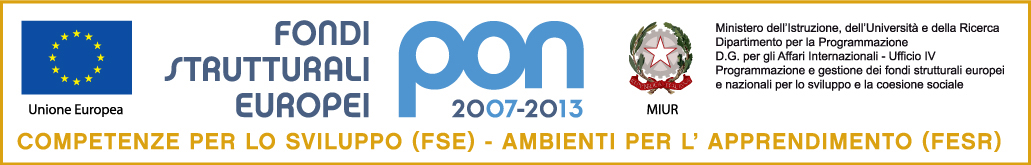 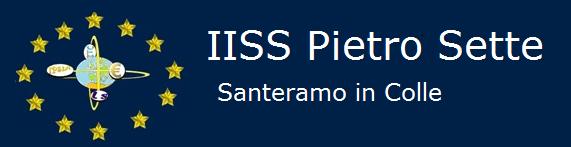 	Con l’EuropainvestiamonelvostrofuturoC.F. 91053080726via F.lli Kennedy, 7 – 70029 - Santeramo in Colle (Ba)bais01600d@istruzione.it - bais01600d@pec.istruzione.it - www.iisspietrosette.itANNO SCOLASTICO2022-2023.PARTE PRIMAPARTE SECONDAPARTE TERZAIl Consigliodiclasse_____________________	       _____________________	  ____________________        _____________________	       _____________________	  ____________________        _____________________	       _____________________	  ____________________        _____________________	       _____________________	  ____________________      Santeramo in Colle,15/12/2022									Il coordinatore di classe 			Isabella GemmatoI.P.S.I.A.via F.lli Kennedy, 7Tel   – Fax LICEO SCIENTIFICOvia P. Sette, 3Tel –Fax I.T.C. “N. Dell’Andro”via P. Sette, 3Tel –Fax 0803039751PROGRAMMAZIONE DELCONSIGLIO DI CLASSEClasse Sez.Indirizzo PROGRAMMAZIONE DELCONSIGLIO DI CLASSE3BScienze ApplicateCOORDINATOREGemmato IsabellaMATERIADOCENTIMATERIADOCENTIITALIANOCampanale IreneSCIENZE Quatraro FrancescaLATINOLeone MassimoDIS E STORIA ARTE Dote DanielaINGLESEGemmato IsabellaED FISICAFalvo GiovannaSTORIAEsposto CarmenRELIGIONEDambrosio  MicheleFILOSOFIADimauro MargheritaSOSTEGNOMaiullari Giovanni MATEMATICAPerniola PatriziaSOSTEGNOCuscianna ImmaFISICALella SabrinaCOMPOSIZIONE DELLA CLASSECOMPOSIZIONE DELLA CLASSECOMPOSIZIONE DELLA CLASSECOMPOSIZIONE DELLA CLASSECOMPOSIZIONE DELLA CLASSECOMPOSIZIONE DELLA CLASSEAlunni iscrittin. 22di cui ripetentin. da altre sezionin. di cui femminen.  13di cui promossi a giugnon. 17da altri indirizzin. di cui maschin.9di cui diversamente abilin.1da altri istitutin.1.DESCRIZIONE DELLA CLASSE(osservazioni sul comportamento, la frequenza, il clima relazionale)La classe è costituita da 22 alunni,, 9 studenti  e 13 studentesse.  La classe sembra ben compatta. Tutti mostrano interesse per le attività proposte e un buon gruppo si distingue per una partecipazione attiva e propositivaFatta eccezione per alcuni casi, gli allievi dimostrano un impegno di studio costante. Il livello di partenza è quasi buono nella maggior parte della classe, con alcune eccellenze che evidenziano un chiaro desiderio di approfondire e ampliare le conoscenze. Da segnalare un piccolo gruppo di allievi che, a causa di un metodo di studio discontinuo o poco efficace, rivelano fragilità in fase rielaborativa o espositiva. Sono presenti due alunni  per i quali sono stati redatti i relativi PDP e PEIIMPEGNO(eventualmente in %)IMPEGNO(eventualmente in %)IMPEGNO(eventualmente in %)IMPEGNO(eventualmente in %)IMPEGNO(eventualmente in %)IMPEGNO(eventualmente in %)Notevole20%Soddisfacente 40%Accettabile25%Discontinuo15%Debole/Nullo/Eventuali altre osservazioni sull’impegno in classe e a casaEventuali altre osservazioni sull’impegno in classe e a casaEventuali altre osservazioni sull’impegno in classe e a casaEventuali altre osservazioni sull’impegno in classe e a casaEventuali altre osservazioni sull’impegno in classe e a casaEventuali altre osservazioni sull’impegno in classe e a casa3.OBIETTIVI EDUCATIVI TRASVERSALIStabilita l’acquisizione delle competenze di cittadinanza al termine del biennio dell’obbligo, sono individuati i seguenti obiettivi comuni che l’alunno deve consolidare nel corso dell’anno scolastico.Obiettivo principale del Consiglio è il successo formativo degli allievi.Per raggiungerlo, il C.d.C. si attiverà con ogni mezzo e attraverso l’azione congiunta delle singole discipline. A. COMPORTAMENTALIFavorire la conoscenza e l’accettazione di sé, delle attitudini, dei limiti, delle capacità, delle aspirazioni personali;risolvere con responsabilità, indipendenza e costruttività i normali problemi della vita quotidiana personale;possedere un sistema di valori coerenti con i principi e le regole della Convivenza civile, in base ai quali valutare i fatti ed ispirare i comportamenti individuali e sociali;concepire progetti di vario ordine, dall’esistenziale al pratico;decidere in maniera razionale tra progetti alternativi e attuarli al meglio, coscienti tra lo scarto possibile tra intenti e risultati e della responsabilità che comporta ogni azione o scelta individuale;utilizzare tutti gli aspetti positivi che vengono da un corretto gruppo di lavoro;partecipare attivamente alla vita sociale e culturale, a livello locale, nazionale, comunitario e internazionale;avere memoria del passato e riconoscerne nel presente gli elementi di continuità e discontinuità nella soluzione di problemi attuali e per la progettazione del futuro.  B. COGNITIVIMostrare capacità di analizzare, sintetizzare e interpretare in modo sempre più autonomo pervenendo gradatamente a formulare giudizi critici;trasformare, grazie alla mediazione educativa e didattica dei docenti, i “saperi” in “sapere” e le “singole discipline” in cultura; promuoverel’interdisciplinarietà;approfondire la connessione tra cultura umanistica e sviluppo dei metodi critici e di conoscenza propri della matematica e delle scienze naturali;saper affrontare e gestire situazioni nuove e/o complesse;operare scelte razionali e motivate, saper partecipare al lavoro organizzato;saper verificare e confrontare con gli altri;saper comunicare in modo chiaro, ordinato e corretto, utilizzando i linguaggi specialistici;curare la trasversalità della lingua italiana.LIVELLO COGNITIVO( Descrivere le fasce di livello all’interno della classe)LIVELLO COGNITIVO( Descrivere le fasce di livello all’interno della classe)LIVELLO COGNITIVO( Descrivere le fasce di livello all’interno della classe)LIVELLO COGNITIVO( Descrivere le fasce di livello all’interno della classe)LIVELLO COGNITIVO( Descrivere le fasce di livello all’interno della classe)LIVELLO COGNITIVO( Descrivere le fasce di livello all’interno della classe)Livello alto (8-9) alunni n.5Livello medio (6-7) alunni n.12Livello basso (inferiore 6) n.5Rilevato attraverso(indicare con una X)Livello alto (8-9) alunni n.5Livello medio (6-7) alunni n.12Livello basso (inferiore 6) n.5Rilevato attraverso(indicare con una X)Livello alto (8-9) alunni n.5Livello medio (6-7) alunni n.12Livello basso (inferiore 6) n.5Rilevato attraverso(indicare con una X)Livello alto (8-9) alunni n.5Livello medio (6-7) alunni n.12Livello basso (inferiore 6) n.5Rilevato attraverso(indicare con una X)Livello alto (8-9) alunni n.5Livello medio (6-7) alunni n.12Livello basso (inferiore 6) n.5Rilevato attraverso(indicare con una X)Livello alto (8-9) alunni n.5Livello medio (6-7) alunni n.12Livello basso (inferiore 6) n.5Rilevato attraverso(indicare con una X)Prove di ingressoxValutazionixAltroOBIETTIVIDISCIPLINARIPer le competenze da acquisire,si fa riferimento alle programmazioni dei singoli docenti SCELTA DEI CONTENUTIAd eventuale integrazione dei contenuti presentati nelle suddette programmazioni si propongono le seguenti unità d’appredimento metodologico- multidisciplinariCittadidanza e CostituzioneMODALITÀ DI RECUPERO, SOSTEGNO, POTENZIAMENTO, APPROFONDIMENTOMODALITÀ DI RECUPERO, SOSTEGNO, POTENZIAMENTO, APPROFONDIMENTOIn itinere secondo le modalità stabilite nelle programmazioni individuali e del Collegio dei docentiIn orario pomeridiano secondo le modalità stabilite dal Collegio dei DocentiATTIVITÀ INTEGRATIVE ED AGGIUNTIVE(Spettacoli teatrali, cinematografici e musicali; conferenze; attività e manifestazioni sportive; progetti scolastici [es. Ed. alla legalità, Ed. all’ambiente, Ed.alla lettura…], attività di orientamento; stage; scambi culturali, ecc. )ATTIVITÀ INTEGRATIVE ED AGGIUNTIVE(Spettacoli teatrali, cinematografici e musicali; conferenze; attività e manifestazioni sportive; progetti scolastici [es. Ed. alla legalità, Ed. all’ambiente, Ed.alla lettura…], attività di orientamento; stage; scambi culturali, ecc. )AttivitàReferentePartecipazione  al progetto ErasmusProf.ssa CarnevalePartecipazione spettacolo teatrale in lingua inglese con attori madre linguaProf.ssa Lopane3.  Partecipazione alle Olimpiadi della cultura e del talentoProf. Dituri4. Partecipazione alle Olimpiadi di matematicaProf.ssa Perniola5. Partecipazioni alle Olimpiadi di fisicaProf. Leone P.6.Partecipazione alle Olimpiadi di chimicaProf.ssa Toscano7. Viaggio d'istruzioneProf.ssa Dote8. Tornei sportivi interniProf. Porcelli9 Progetto cinemaProf.Visitilli10 Progetto Scienze per il futuroProf. Leone P.,Quatraro F.11 Progetto  TeatroProf.Visitilli12 Partecipazione Giochi di AnacletoProf.Sciacovello13 Progetto DebateProf. Leone M.METODOLOGIE, MEZZI, STRUMENTI, SPAZI E TIPOLOGIA DI VERIFICHEPer gli indicatori e descrittori relativi si rimanda alle programmazioni dei dipartimenti disciplinarie/o ai piani di lavoro dei singoli docenti. CRITERI DI VALUTAZIONEPer gli indicatori relativi alla valutazione del profitto e della condotta e per la loro descrizione analitica si rimanda al POF dell'Istituto e alle griglieelaborate dai dipartimenti disciplinariSCHEDA PROPOSTE VISITE E VIAGGI D’ISTRUZIONEClasse Sez.Indirizzo Allegato 3alla PROGRAMMAZIONE DEL CONSIGLIO DI CLASSESCHEDA PROPOSTE VISITE E VIAGGI D’ISTRUZIONE3BScienze ApplicateAllegato 3alla PROGRAMMAZIONE DEL CONSIGLIO DI CLASSECOORDINATOREIsabella GemmatoAttivitàFinalità didattico - culturaliDurata PeriodoAccompagnatoreVIAGGIO D’ISTRUZIONE VISITE D'ISTRUZIONERELAZIONE MATERIE STUDIO 3° ANNOToscanaStoria, arte e letteratura 3 pernottamentiPRIMAVERAFirenze  Storia, arte e letteratura 3 pernottamentiPRIMAVERA  3 Bari Mostra Real bodies7 dicembre  4 Bari Pinacoteca e Museo civico1 giornataPrimavera